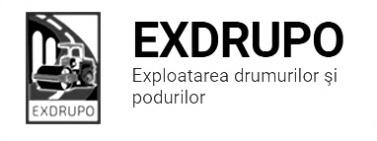 Notă informativăcu privire la lucrările de întreţinere şi salubrizare a infrastructurii rutieresect. Centru (8 muncitori): executate 09.09.2020:Salubrizarea mecanizata: str. Miorița,  str. Grenoble, str. Inculeț, str. Testimițeanu, str. Gh. Cașu, str. I. C. Suruceanu, str. C. Vîrnav, str. P. Ungureanu, str. L. Kaczynski, str. Academiei, Dr. Viilor, str. Ciocîrliei, str. T. Baltă.Salubrizarea manuală: str. Testimițeanu-3curse.Amenajare beton asfaltic: str. Testimițeanu (tr.)-186m2, str. Testimițeanu-5,3t b/a măș.  str. egaliz.planificate 10.09.2020:Amenajare trotuar: str. Testimițeanu.sect. Buiucani (7 muncitori): 	executat 09.09.2020:Salubrizarea mecanizată: str. M. Viteazul, str. Sciusev, str. C. Stere, str. V. Lupu, str. Coca, str. T. Vladimirescu, str. Constituției, str. Cornului.Excavare/transportare gunoi: str. I. Pelivan (tr.)-3curse.Instalarea zidăriilor: str. I. Pelivan (tr.)-42buc.executat 09-10.09.2020 (în noapte):Salubrizarea mecanizată: str. Columna, str. Mit. Dosoftei, bd. Șt. Cel Mare, PMAN, str. B. Bodoni, str. 31 August, str. București, str. M. Cibotari, str. N. Iorga.planificate 10.09.2020:Amenajare pietriș: str. I. Pelivan (tr.).Instalarea bordurelor: str. I. Pelivan (tr.)sect. Rîşcani (10 muncitori):executate 09.09.2020:Salubrizarea manuală: str. Albișoara (tr.)-2curse, str. Petricani-2curse.  Excvare/transportare b/a uzat: str. Albișoara (tr.)-2curse.Amenajare pietriș: str. Albișoara (tr.)-130m2.Amenajare trotuar: str. Albișoara (tr.)-477m2. executat 09-10.09.2020 (în noapte):Salubrizarea mecanizată: bd. D. Cantemir, str. Ismail, str. Al. cel Bun, str. V. Alecsandri, str. Pușkin, str. B. Bodoni, str. C. Tănase, str. Ierusalim, str. P. Rareș, str. Petricani. planificate 10.09.2020:Salubrizarea manuală: str. Albișoara (tr.).Excavare/transportare gunoi: str. Albișoara (tr.).Amenajare pietriș: str. Albișoara (tr.).Instalarea bordurelor: str. Albișoara (tr.).sect. Botanica (10 muncitori):executate 09.09.2020:Instalarea bordurelor: str. Albișoara (tr.)-40buc.Amenajare pietriș: str. Albișoara (tr.)-15t.Amenajare trotuar: str. Albișoara (tr.)-106m2.executat 09-10.09.2020 (în noapte):Salubrizarea mecanizată: str. Burebista, str. Independenții, str. Hr. Botev, Viaduc, str. Zelinski, str. Titulescu, bd. Decebal, bd. Traian, bd. Dacia.Planificate 10.09.2020:Instalarea bordurelor: str Albișoara (tr.)Amenajare trotuar: str. Albișoara (tr.).Plombarea p/c: str. Trandafirilor, str. Inculeț.sect. Ciocana (8 muncitori):executate 09.09.2020:Excavare/transportare gunoi:bd. M. cel Bătrîn (aleea)-8curse.Compactare manuală: bd. M. cel Bătrîn (aleea)-73m.l.Săpătură manuală: bd. M. cel Bătrîn (aleea)-8m3.Instalarea zidăriilor: bd. M. cel Bătrîn (aleea)-46buc.Instalarea bordurelor: bd. M. cel Bătrîn (aleea)-16buc.Planificate 10.09.2020:Amenajare trotuarului: bd. M.cel Bătrîn (aleea).sect. OCR (15 muncitori):executate 09-10.09.2020 (în noapte):Aplicarea marcajului longitudinal: bd.Dacia-Aeroport-1 200m2..Aplicarea marcajului (treceri pietoni): șos. Muncești-90m2.planificate 10.09.2020:Aplicarea marcajului longitudinal: bd.Dacia- Aeroport.Aplicarea marcajului (treceri pietoni):șos. Muncești.sect. Întreținerea canalizării pluviale (4 muncitori):executate 09.09.2020:Reparația canalizării pluviale: str. Albișoara-3t pietris, 1,5m3 bet. Turnat.Curățirea canalizării pluviale: bd.Moscova-34buc., str. Albișoara-4m3 dezb.beton, 4m3 săpă. man., 1cursă gunoi. Pompare nămol: str. A. Russo (pasaj subteran)-6curse, str. Uzinelor, 19-2curse.planificate 10.09.2020:Reparația canalizării pluviale: str. Albișoara.Curățirea canalizării pluviale: str. Studenților.sect. Specializat îninfrastructură (pavaj)(8 muncitori):executate 09.09.2020:Demolarea betonului: bd. Moscova-0,6m3.Săpătură manuală: bd. Moscova-3m3.Amenajare pietriș: bd. Moscova-25t.Nivelarea solului manual: bd. Moscova-10t.Amenajare pavaj: bd. Moscova-87m2.planificate 10.09.2020:Amenajare pavaj: bd. Moscova.sect. Specializat îninfrastructură (restabilirea învelișului asfaltic) (5 muncitori):planificate 10.09.2020:Restabilirea săpăturilor: sect. Riscani.Măsurile întreprinse pentru prevenirea răspîndirii Covid-19:Toate unităţile de trasport sunt dezinfectate la începutul şi la sfîrşitul programului de lucru;Muncitorilor este verificată starea de sănătate de către medicul întreprinderii;Muncitorii sunt echipaţii cu:mască de protecţie;mănuşi de protecţi;dezinfectant.Inginer SP          A. Bodnariuc